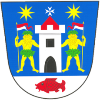 OBECNÍ ÚŘAD PIČÍNŽÁDOST O POVOLENÍ KÁCENÍ DŘEVIN ROSTOUCÍCH MIMO LES(§ 8 a 9 zákona č. 114/1992 Sb., § 4 odst. 1 vyhl. č. 189/2013 Sb.)JMÉNO A PŘÍJMENÍ / NÁZEV	……………………………….……………………………………………………………..............DATUM NAROZENÍ / IČ	……………………………….……………………………………………………………..............ADRESA BYDLIŠTĚ / SÍDLO	……………………………….……………………………………………………………..............   ADRESA PRO DORUČOVÁNÍ 	……………………………….……………………………………………………………..............TELEFON			……………………………….……………………………………………………………..............               KATASTRÁLNÍ ÚZEMÍ		……………………………….……………………………………………………………..............Č. POZEMKU			……………………………….……………………………………………………………..............KULTURA			……………………………………………………………………………………………………………VÝMĚRA			…………………………………………………………………………………………………………… VLASTNÍK 	/ 	NÁJEMCE	 / 	UŽIVATEL DRUH DŘEVIN			……………………………….…………………………………………………………….............. POČET				……………………………….…………………………………………………………….............. OBVOD KMENE VE VÝŠCE 130 CM NAD ZEMÍ	……………………………….…………………………………………………   VÝMĚRA KÁCENÉ PLOCHY	…………………………………………………………………………………………………………… DRUHOVÉ SLOŽENÍ		…………………………………………………………………………………………………………………………………………………………………………………………………………………………………………………………………………………………………………………………………………………………………………………………………………………………………………………………………………………………………………………………………………………………………………………………………………………………………………………………………………………………………………………………………………………………………………………………………………………………………………………………………………………………………………………………………………………………………………………………………………………………………………………………………………………………………………………………………………………………………………………………………………………………………………………………V	……………………………………. DNE	…………………………………….	……………………………………………………………….      PODPIS ŽADATELEDOLOŽENÍ VLASTNICKÉHO PRÁVA ČI NÁJEMNÍHO VZTAHU (NELZE-LI OVĚŘIT V KATASTRU NEMOVITOSTÍ)PÍSEMNÝ SOUHLAS VLASTNÍKA POZEMKU (NENÍ-LI TENTO ZÁROVEŇ ŽADATELEM)SITUAČNÍ ZÁKRES UMÍSTĚNÍ DŘEVIN